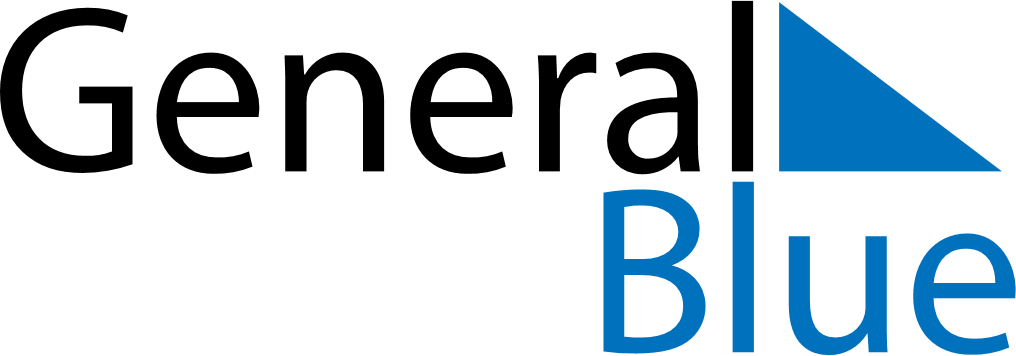 October 2024October 2024October 2024October 2024October 2024October 2024Lyon, FranceLyon, FranceLyon, FranceLyon, FranceLyon, FranceLyon, FranceSunday Monday Tuesday Wednesday Thursday Friday Saturday 1 2 3 4 5 Sunrise: 7:39 AM Sunset: 7:21 PM Daylight: 11 hours and 42 minutes. Sunrise: 7:40 AM Sunset: 7:19 PM Daylight: 11 hours and 39 minutes. Sunrise: 7:41 AM Sunset: 7:17 PM Daylight: 11 hours and 36 minutes. Sunrise: 7:42 AM Sunset: 7:15 PM Daylight: 11 hours and 32 minutes. Sunrise: 7:44 AM Sunset: 7:13 PM Daylight: 11 hours and 29 minutes. 6 7 8 9 10 11 12 Sunrise: 7:45 AM Sunset: 7:12 PM Daylight: 11 hours and 26 minutes. Sunrise: 7:46 AM Sunset: 7:10 PM Daylight: 11 hours and 23 minutes. Sunrise: 7:48 AM Sunset: 7:08 PM Daylight: 11 hours and 20 minutes. Sunrise: 7:49 AM Sunset: 7:06 PM Daylight: 11 hours and 17 minutes. Sunrise: 7:50 AM Sunset: 7:04 PM Daylight: 11 hours and 13 minutes. Sunrise: 7:51 AM Sunset: 7:02 PM Daylight: 11 hours and 10 minutes. Sunrise: 7:53 AM Sunset: 7:00 PM Daylight: 11 hours and 7 minutes. 13 14 15 16 17 18 19 Sunrise: 7:54 AM Sunset: 6:59 PM Daylight: 11 hours and 4 minutes. Sunrise: 7:55 AM Sunset: 6:57 PM Daylight: 11 hours and 1 minute. Sunrise: 7:57 AM Sunset: 6:55 PM Daylight: 10 hours and 58 minutes. Sunrise: 7:58 AM Sunset: 6:53 PM Daylight: 10 hours and 55 minutes. Sunrise: 7:59 AM Sunset: 6:51 PM Daylight: 10 hours and 51 minutes. Sunrise: 8:01 AM Sunset: 6:50 PM Daylight: 10 hours and 48 minutes. Sunrise: 8:02 AM Sunset: 6:48 PM Daylight: 10 hours and 45 minutes. 20 21 22 23 24 25 26 Sunrise: 8:04 AM Sunset: 6:46 PM Daylight: 10 hours and 42 minutes. Sunrise: 8:05 AM Sunset: 6:45 PM Daylight: 10 hours and 39 minutes. Sunrise: 8:06 AM Sunset: 6:43 PM Daylight: 10 hours and 36 minutes. Sunrise: 8:08 AM Sunset: 6:41 PM Daylight: 10 hours and 33 minutes. Sunrise: 8:09 AM Sunset: 6:40 PM Daylight: 10 hours and 30 minutes. Sunrise: 8:10 AM Sunset: 6:38 PM Daylight: 10 hours and 27 minutes. Sunrise: 8:12 AM Sunset: 6:36 PM Daylight: 10 hours and 24 minutes. 27 28 29 30 31 Sunrise: 7:13 AM Sunset: 5:35 PM Daylight: 10 hours and 21 minutes. Sunrise: 7:15 AM Sunset: 5:33 PM Daylight: 10 hours and 18 minutes. Sunrise: 7:16 AM Sunset: 5:32 PM Daylight: 10 hours and 15 minutes. Sunrise: 7:17 AM Sunset: 5:30 PM Daylight: 10 hours and 12 minutes. Sunrise: 7:19 AM Sunset: 5:29 PM Daylight: 10 hours and 9 minutes. 